Map of the Galleries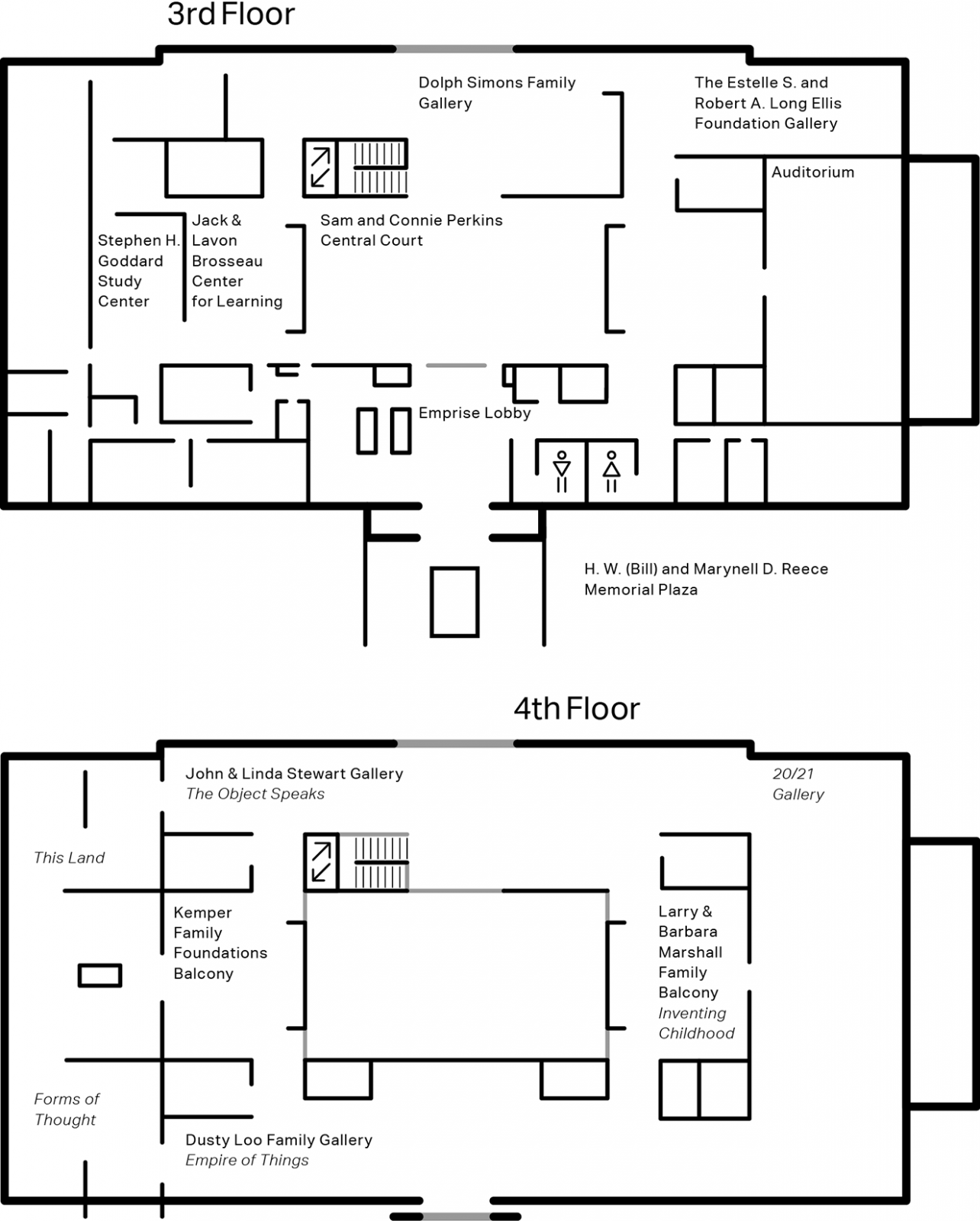 